Univerzitná nemocnica MartinKlinika HematológieVás pozýva na odborný seminár na tému:Zriedkavé choroby v hematológiiktorý sa bude konať 15. novembra 2017  o 14:30 v priestoroch kliniky hematológie  UN Martin. Program:14:30 – 15:00       MUDr. Juraj Chudej                     Gaucherova  choroba ,  klinická manifestácia a možnosti diagnostiky15:00 – 15:30        MUDr. Renata Pizurová                      Subkutánna liečba imunoglobulínmi15:30- 16:00         Diskusia      Odborným garantom podujatia je prim. MUDr. Ján Hudeček, CSc.  Účasťou na seminári získavate 1 CME kredit.Seminár podporila spoločnosť Shire Slovakia s.r.o.                                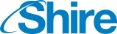 